Отчетоб участии МДОУ «Детский сад № 99» во Всероссийском экологическом субботнике «Зеленая весна – 2021»(далее Субботник)Сотрудники, родители и дети нашего детского сада приняли участие в Субботнике, и провели следующие мероприятия:1. Провели очищение территории сада от прошлогодней листвы и мусора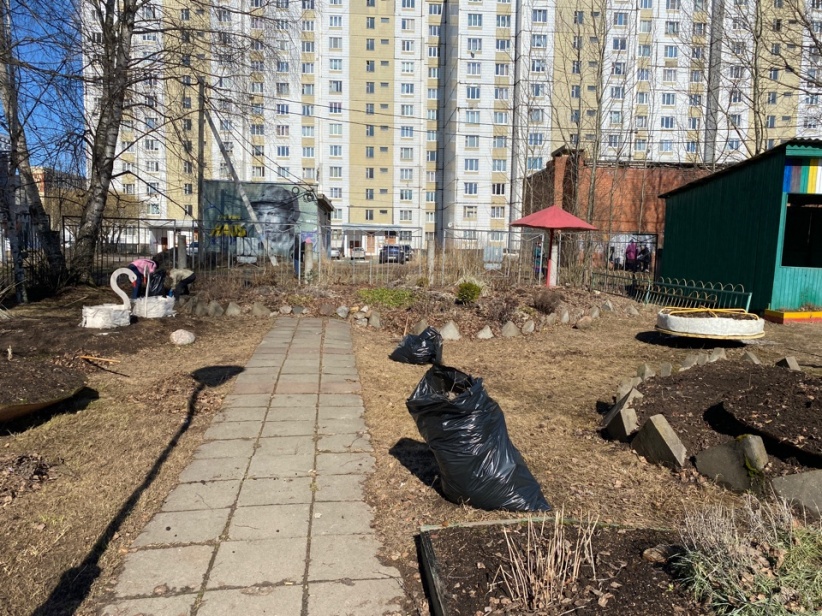 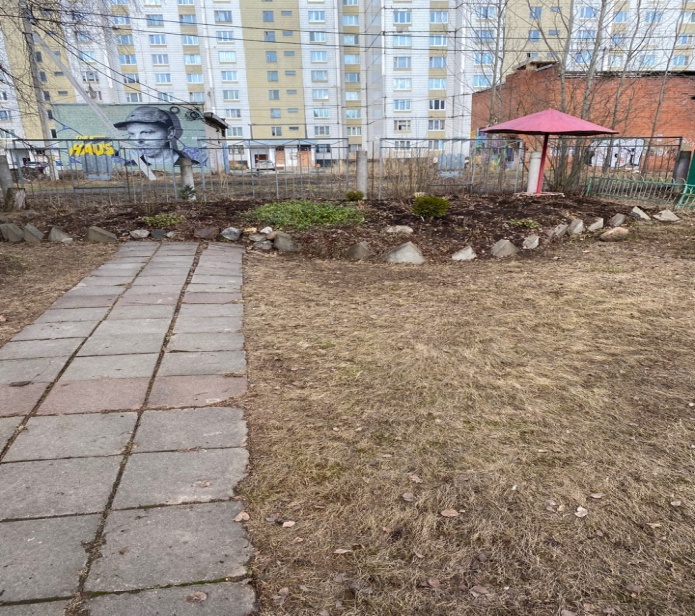 До                                                                                                  После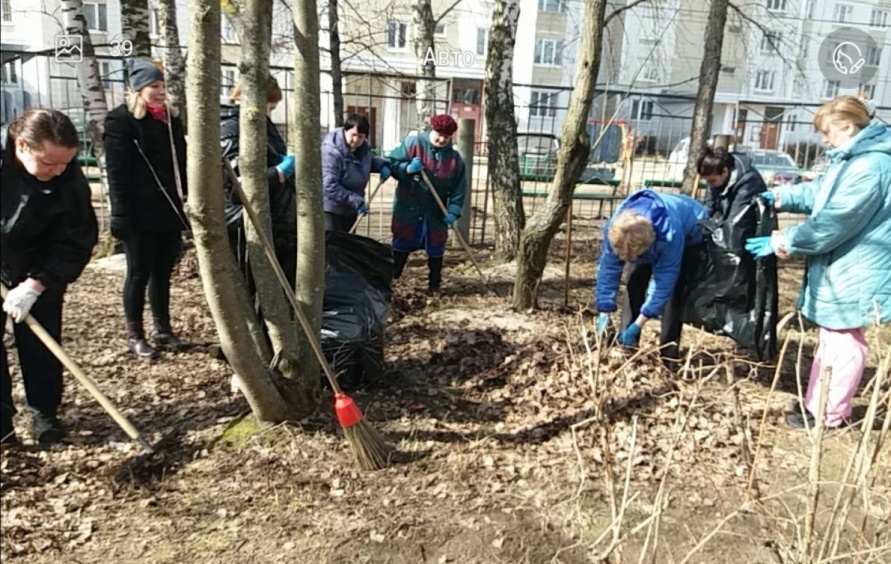 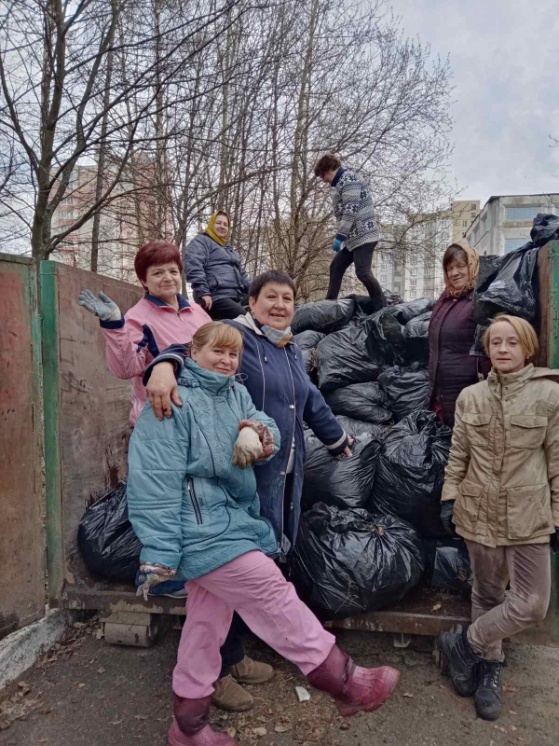 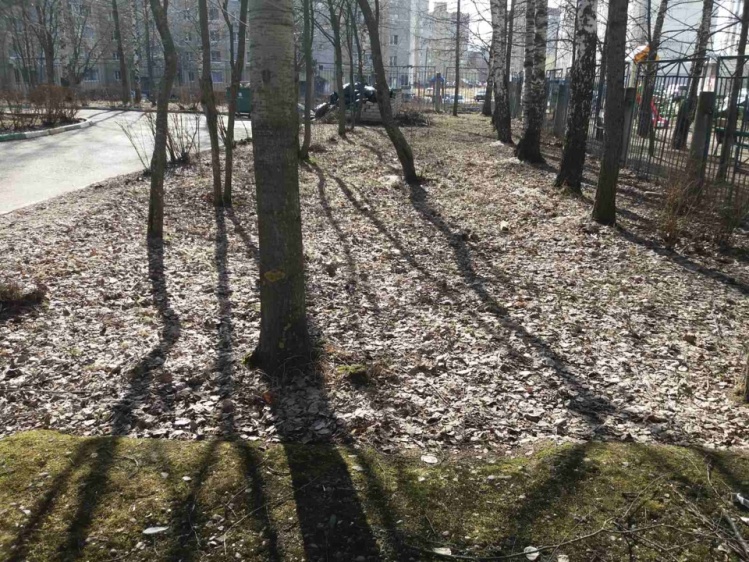 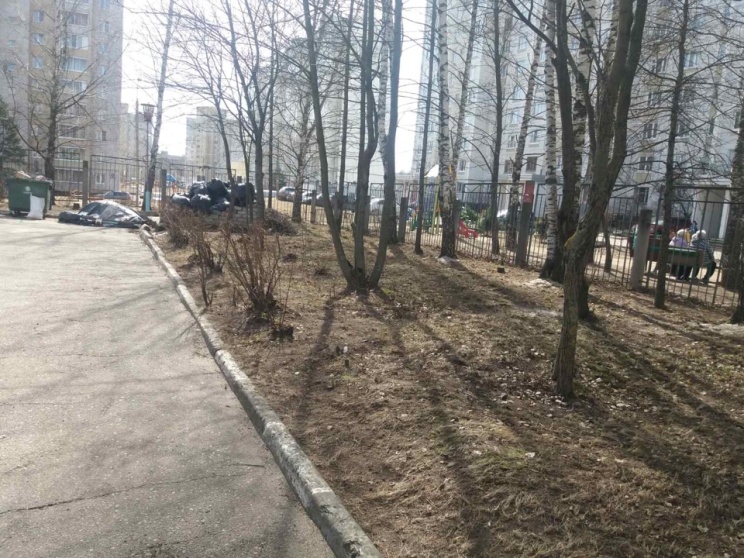 До                                                                                                  После2. Навели красоту на верандах прогулочных участков (развесили флажки, сшили «зонты» на качели)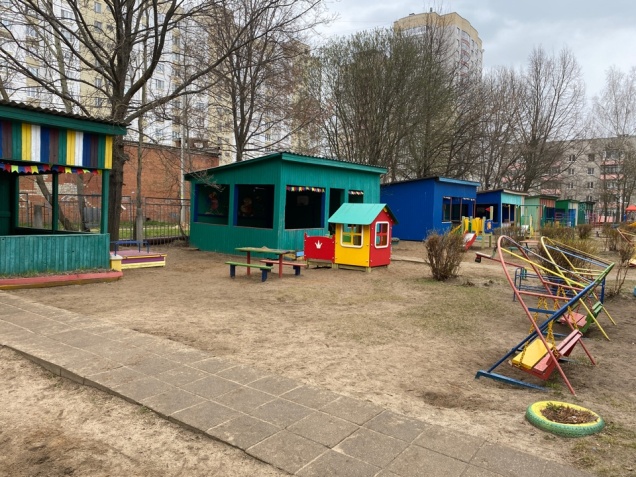 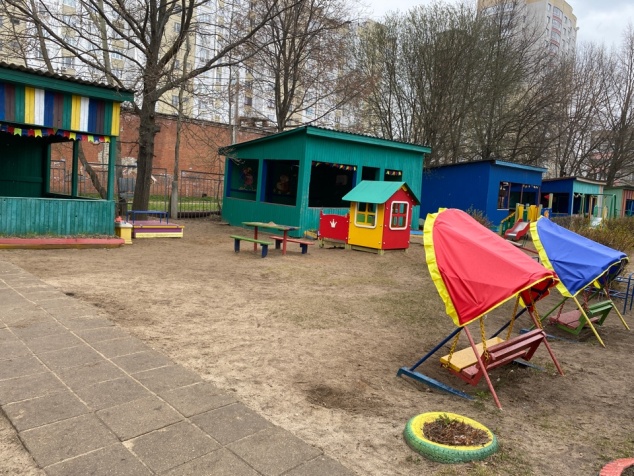 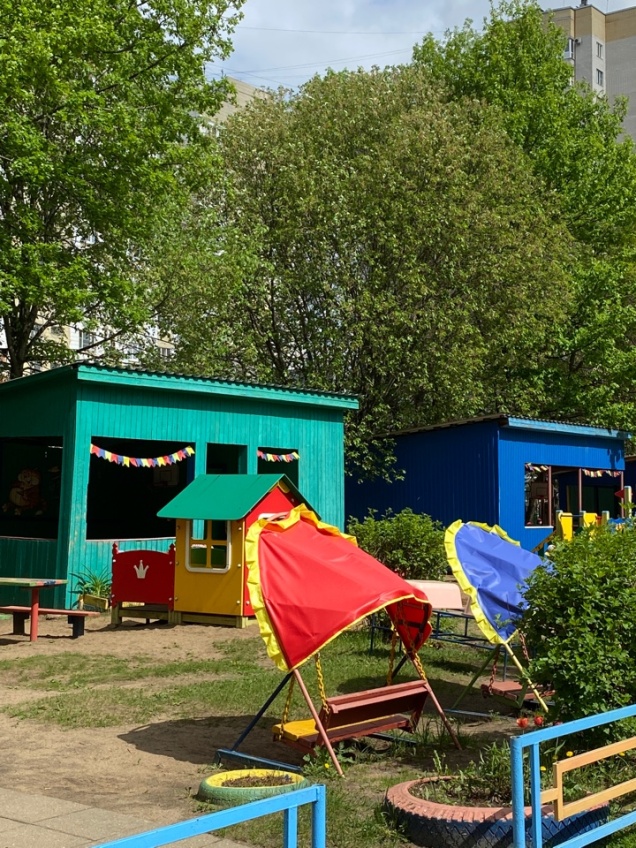 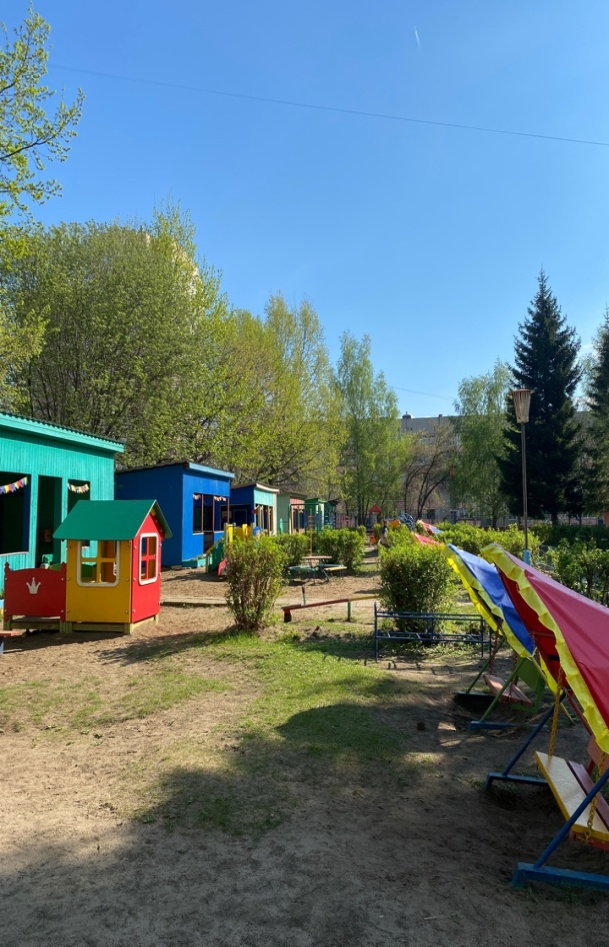 3. Озеленили территорию и клумбы (высадили цветы, кустовые розы, гортензии). К сожалению, на следующий день посадки прошел град и все наши насаждения побило. Поэтому результат получился плачевный…НО! Мы вновь подсаживаем новые цветы!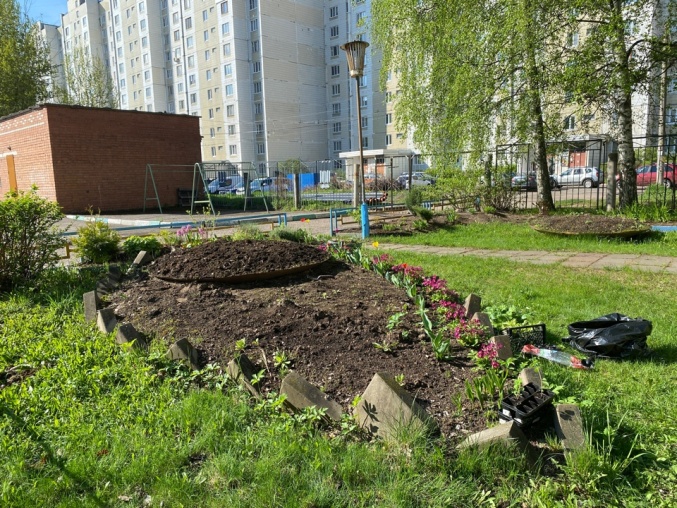 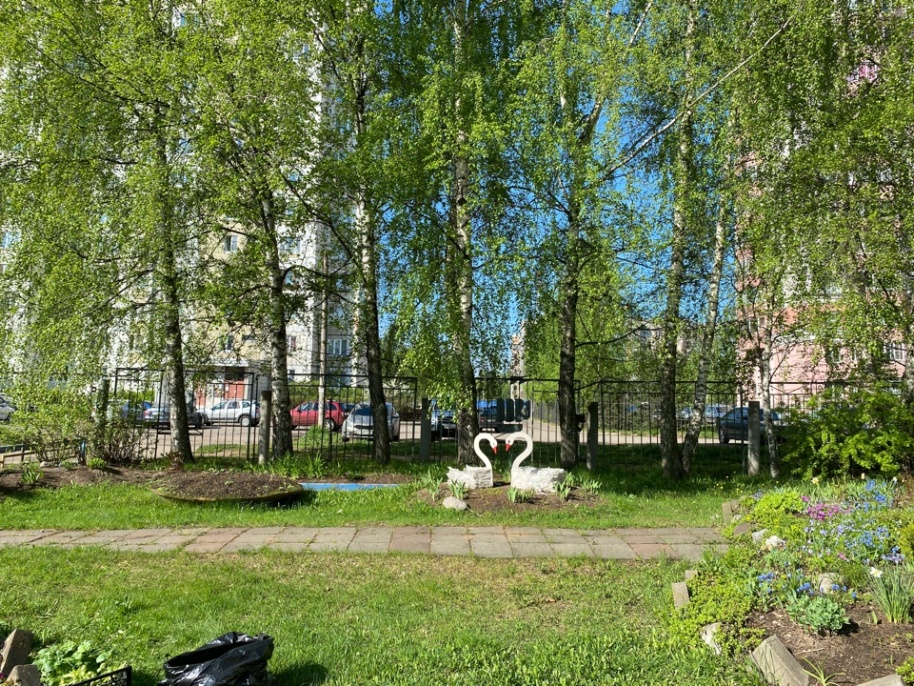 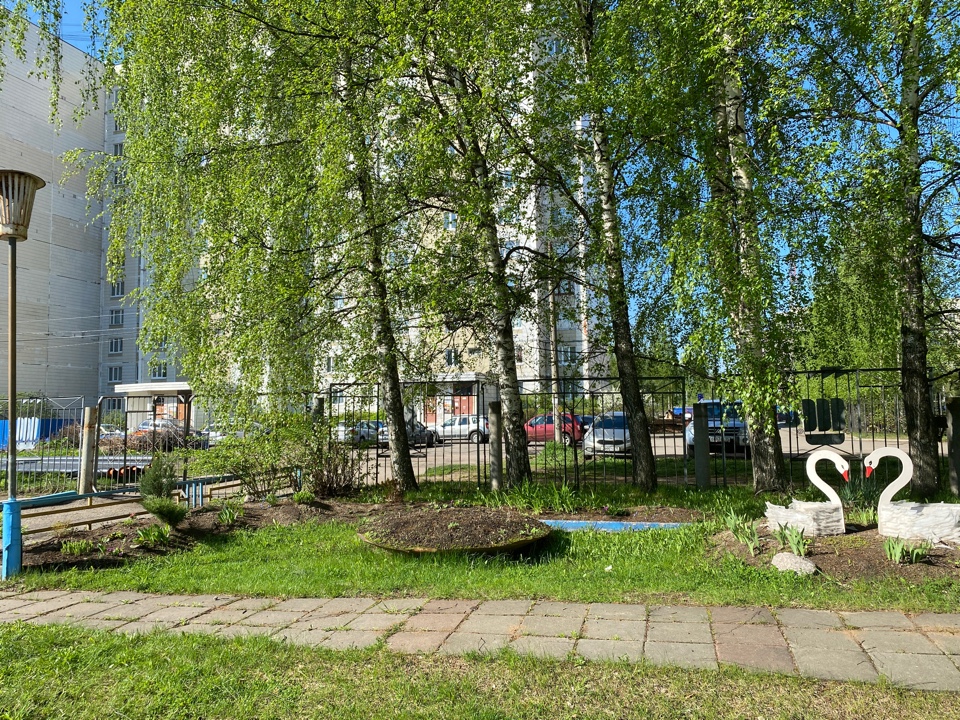 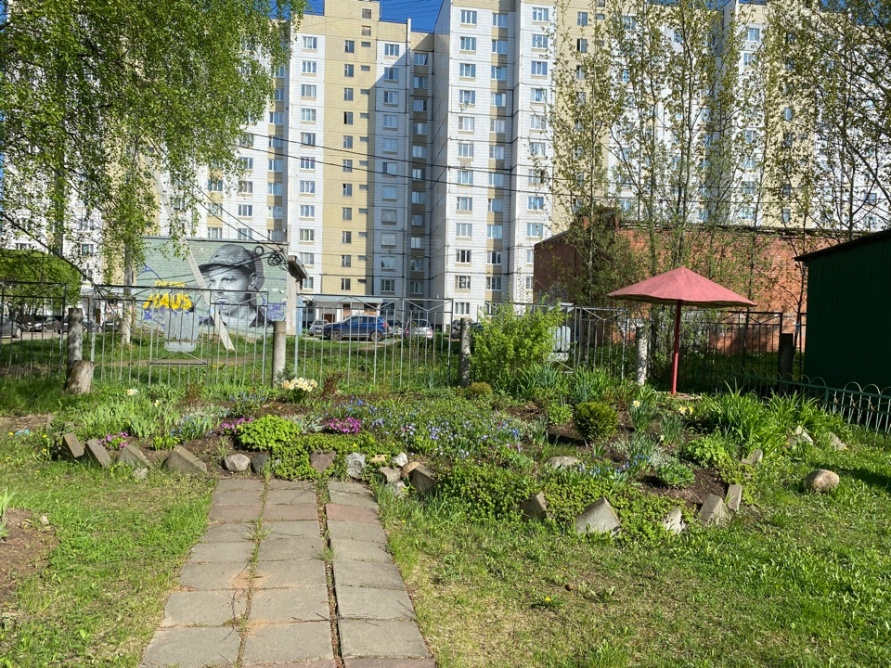 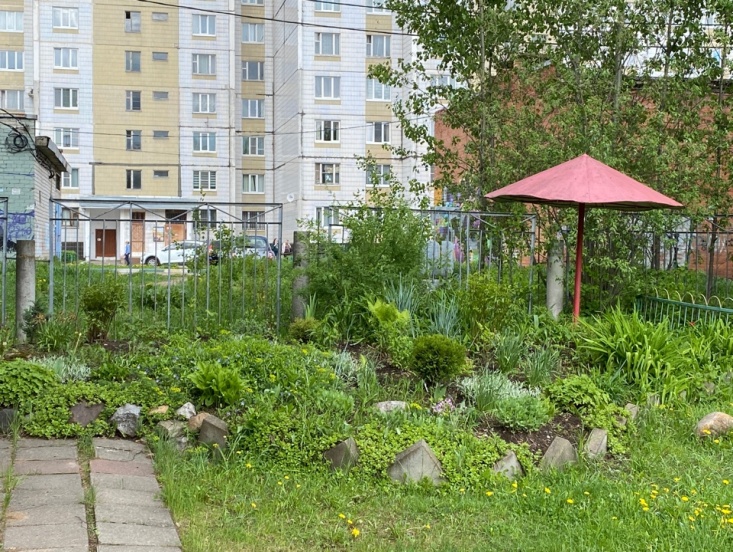 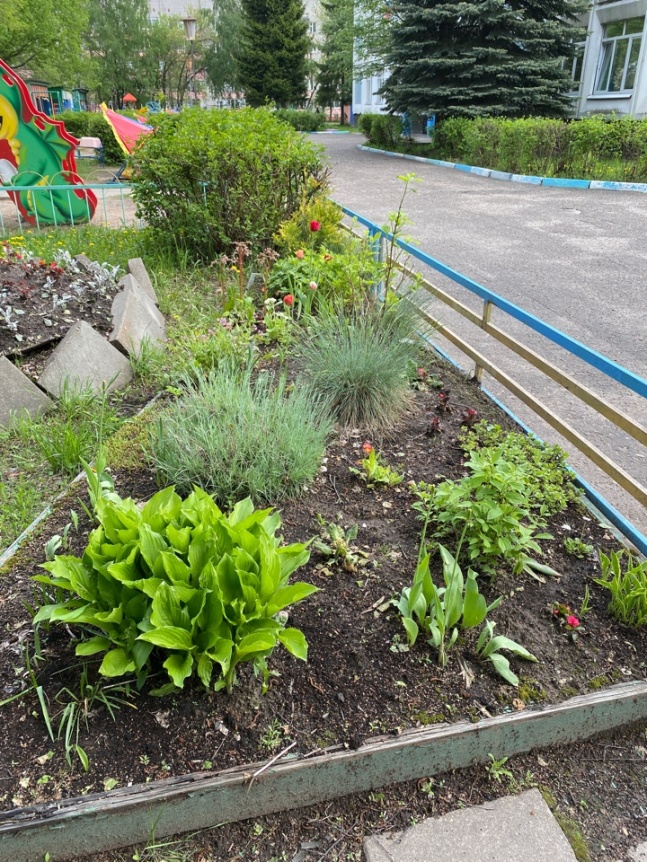 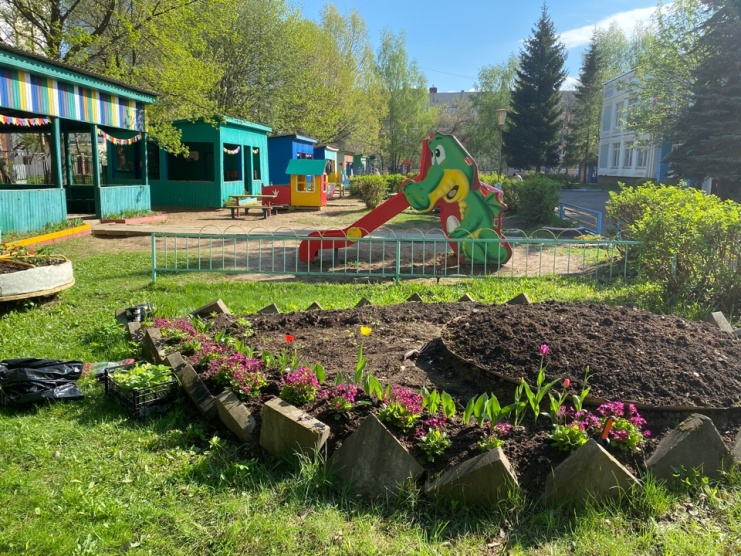 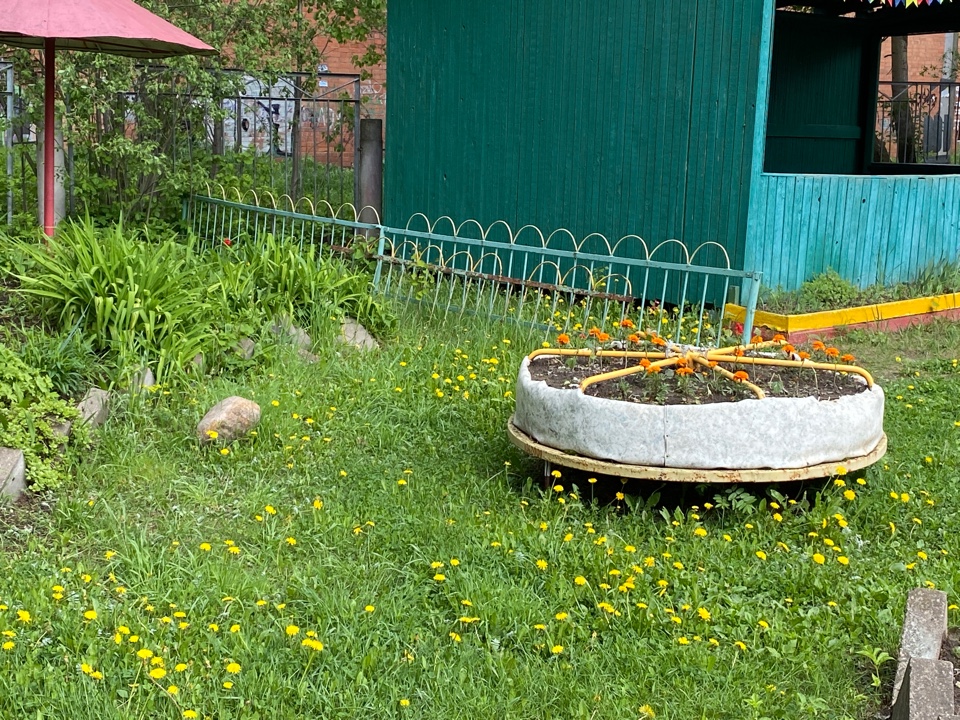 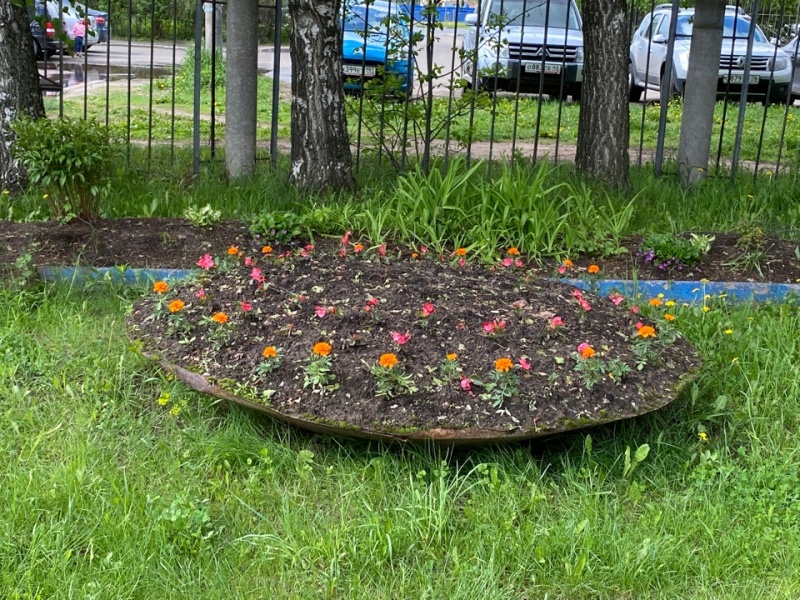 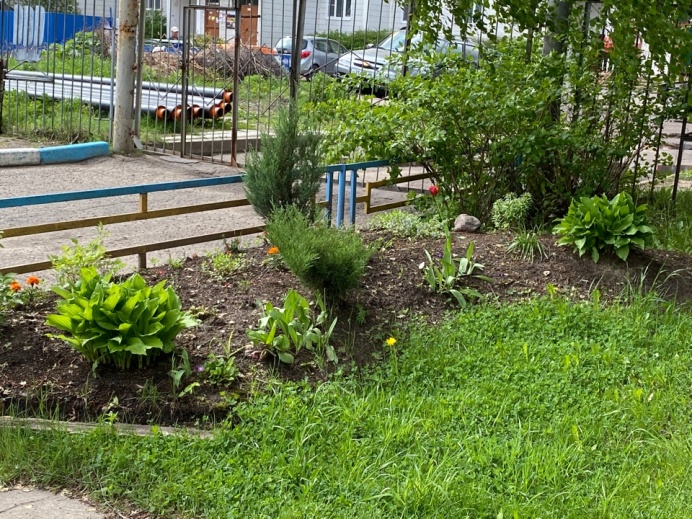 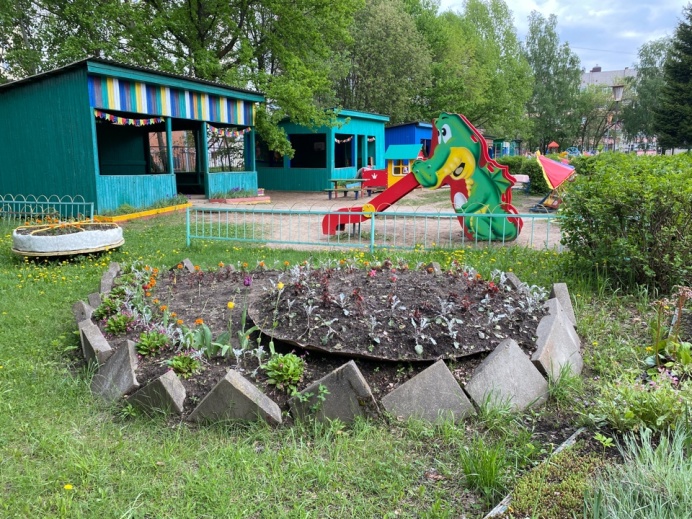 4. А еще мы собрали почти 600 кг макулатуры (за 2 раза)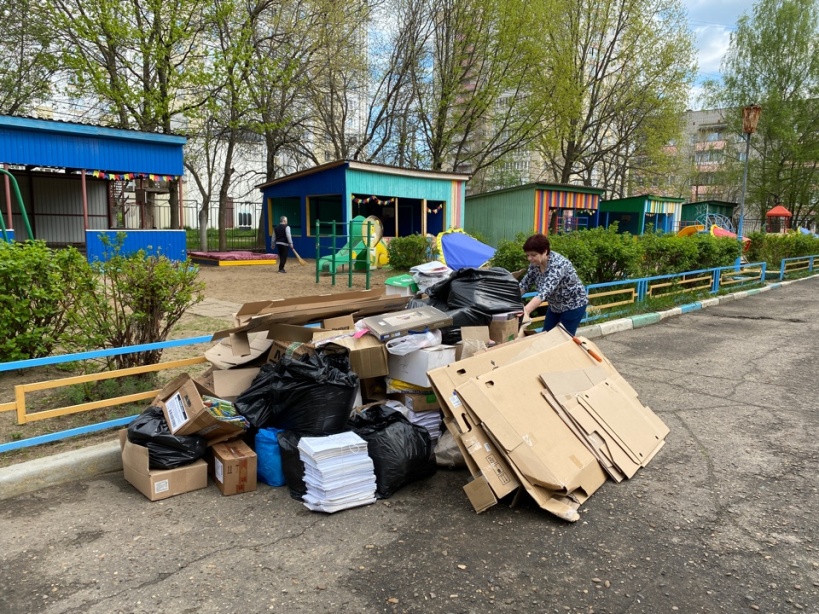 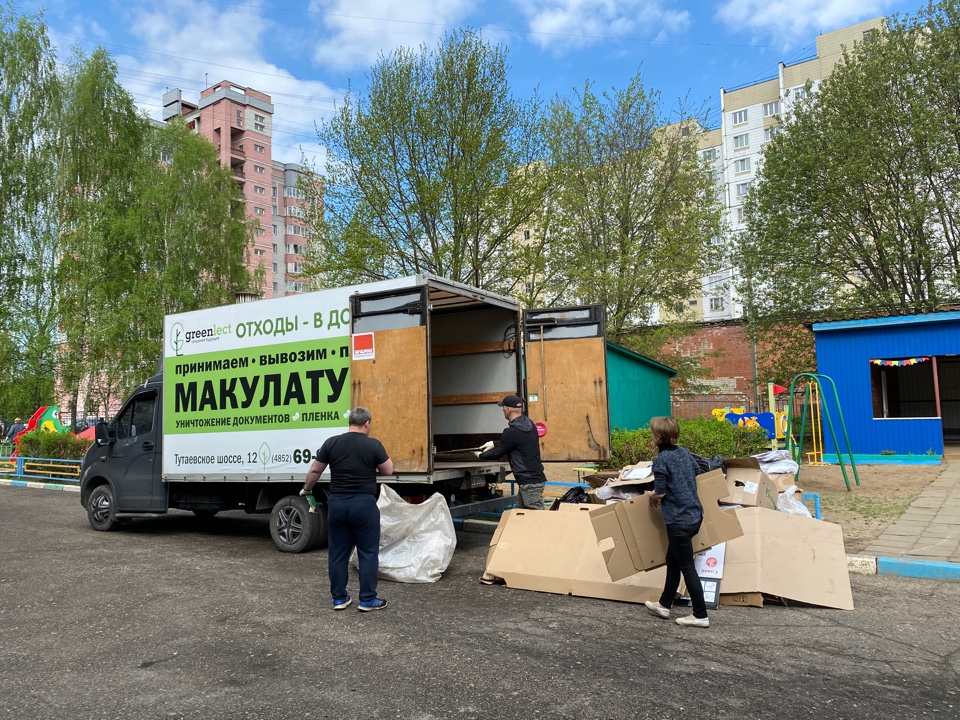 Вот так мы поучаствовали в таком значимом мероприятии, как Всероссийский экологический субботник «Зеленая весна – 2021»